ST. LUKE’S ANGLICAN CHURCH10th Sunday After Pentecost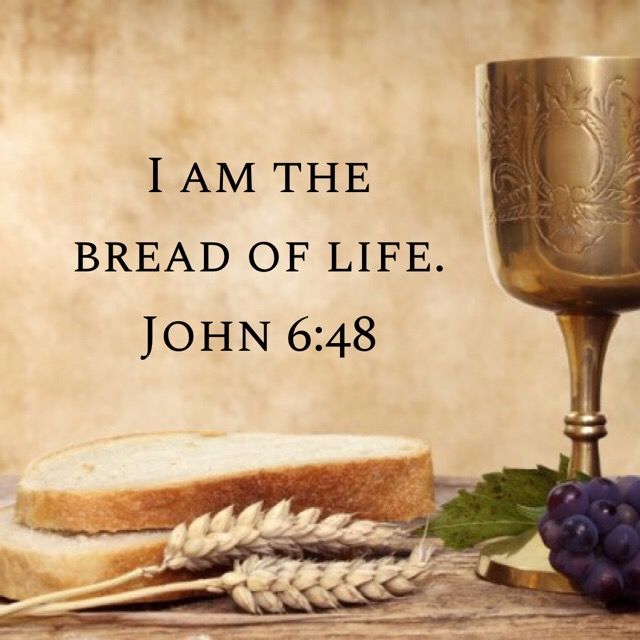 Sunday ServiceAugust 1, 2021, at 10:00 a.m. The Rev. Robert MontgomeryPriest–in-Chargerob.montgomery@anglican.nb.ca / (506) 608-1772    Facebook: https://www.facebook.com/StLukesGP                         Website: http://www.stlukesgp.caReadings: 2 Samuel 11: 26 – 12: 13a     Psalm 51: 1-12                        Ephesians 4: 1-16     John 6: 24-35St. Luke’s NewsINTERCESSIONS: Anglican Communion: Church of the Province of South East Asia. Council of the North, Bishop David Lehmann, Chair, and all the members of the Council as they work towards a vision of structures shaped by mission. Archbishop Linda Nicholls, Anglican Church of Canada. Ecclesiastical Province of Rupert’s Land.Archbishop Gregory Kerr-Wilson and the Provincial Council.  Bishop McAllister College, in Uganda, fellow missionaries, teachers, volunteers. The Diocese of Ho, Companion Diocese of the Diocese of FrederictonFredericton, Archbishop David Edwards, retired Bishops Claude, William and George, and their families. Camp Medley and Camp Brookwood, Threshold Ministries, The Anglican Diocese of Yukon: our retired clergy, and our fellow Anglicans: Restigouche, the Rev. Ann Fairweather; Central Kings, The Ven, Rob Marsh; Gondola Point, the Rev. Rob MontgomeryGondola Point: Christmas Family Support        Parish family: Jim and Wendy Wilson       Parish Ministry: choir agent and stewardship.  Community Needs: those without work, food, or shelter, and those who serve and care for them. Pray also for those who are travelling.Shut-Ins especially if due to COVID-19.Sick: Flora, Jack, Katie, Lori, Melissa, Shawn, Wanda., Travis B., Winnie C., Jack D. Isaac D. Doreen E., John E., Lisa G., Sheila H., Calvin M., Malcolm M., Sterling M., David S., Keaton S., John W., Wendy W., and any others we have been asked for prays…Thanksgiving: All that reminds us of our dependence upon God.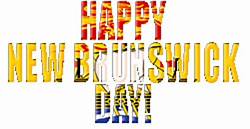 August 1/21  at 7 pm, St. Paul’s on the Common in Rothesay presents "An Evening with Bach & Co." -- a recital on our 1969 Karl Wilhelm tracker organ offered by Gibson J. MacMillan, Organist and Music Director of St. Paul’s Church in Sackville.  Featuring Baroque era works by J.S.Bach, Krebs, Bruhns, and Bohm.  Take a journey back in time and sample a taste of some of the flavours of that era -- fantasia, toccata, fugue and stylus phantasticus!  Admission by freewill offering.Upcoming Events:Sept. 25/21 St. Luke’s Roast Beef Supper at the hall. 12 Quispamsis Road, Quispamsis. There will be 4 - 1/2 Hour Pickup Intervals from: 4:00pm – 4:30 pm.  4:30 pm - 5:00 pm; 5:00 pm - 5:30 pm; 5:30 pm - 6:00 pm      Tickets: $15.00   For Tickets: Call Susan at 847-7609   “Drive Through” Take-Out Only.   Call Early. All ticket sales will end on September 18/21   Tickets Must Be Picked-Up and Paid for Before Dinner. Tickets Are Limited So Call Early. Join us for delicious roast beef, potato, gravy, veggies & roll, and dessert. Mission Visionary Group - Launch Pentecost. Further details to follow by speaking to the Rev. Rob Montgomery.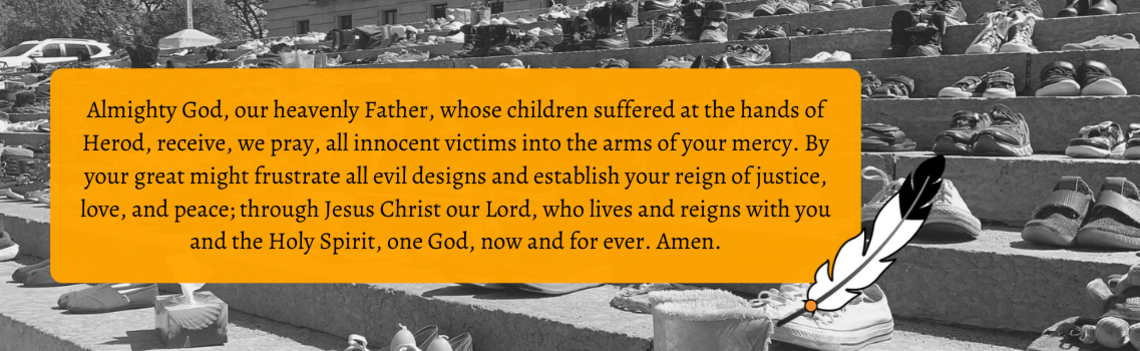 As Bishop of Fredericton, I want to re-emphasize my endorsement of the Primate’s statement (Every Child Matters) concerning recent discoveries about residential schools.This statement also represents my feelings of shame and horror concerning the activities towards Indigenous peoples, by the New England Company and its agents in parts of our province during the late 18th and early 19th centuries. The article A Comment on the Colonial Perversion of British Benevolence, by Judith Fingard, indicates the involvement of some of the early Anglican settlers in this enterprise.   Please pray for all those affected by these issues past and present across our country.  The BishopSoon we will be staring restoration of St. Luke’s Anglican Church.Restoration Fund: $ 13,823.89          Funds needed: $ 62,500.00.     St. Luke’s A.C.W. will be on holding their meeting on Monday in the hall starting at 10:00 a.m.,The Rev. Montgomery will be putting St. Luke’s Parish Bible Study on hold for the summer. Please contact Rev. Rob for further instructions.We are collecting refundable items from the parish for the Restoration Fund for the Church. If you have any you would like picked up, you may call Terry and Susan Sleep at 847-7609, or Darryl.  On this website is also St. Luke's Blog, posting of our Orders of Service and Sermons for Sundays, as well as other resources for us from time to time. Feel free to explore and spread the news if you can.We must continue to meet our monthly expenses too while we are unable to come to our church to meet at times for worship and fellowship.  Since all worship services, meetings and events at our church has been put on hold at times, for the time being, our bulletin has changed. As the situation changes, activities will begin to be re-schedule. Please contact Terry Sleep at 847-7609.  He is our Parish E-offering Representative or by mail to St. Luke’s Anglican Church, 12 Quispamsis Road, Quispamsis, New Brunswick, E2E 1M2 or e-transfer. Please contact Terry Sleep at 847-7609 for further information or instructions, thank you.  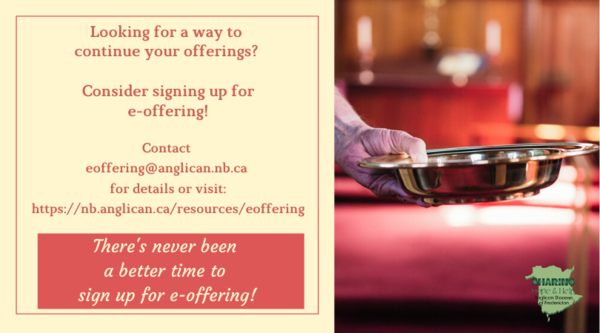 St. Luke’s is in the process of raising Funds for Restoration repairs of St. Luke’s Anglican Church with the matching of fund coming from a grant we have applied for from the Federal Government. White envelopes for this may be found on the entry table. If you have any questions, please speak with Rev. Rob Montgomery, Rosemarie Kingston, or Terry Sleep. They can help you.  Many of you received the e-news from Gisele McKnight, Diocesan Communications Officer. It contains messages from the Bishop concerning the coronavirus and the resulting procedural changes and cancellations that have been put in place. Bishop David’s message contains links to his earlier messages on the coronavirus, as well as to prayers, on-line worship services and the Book ofCommon Prayer. If you did not receive e-news, it may be found at https://nb.anglican.ca/newsletters/102/display  A call to prayer has been issued and details may be found in e-news. As well, you can keep up with Diocesan events at https://nb.anglican.ca/E - News wants subscribere-News is the best way to keep up to date on what is going                                                                                       on in the diocese           Click here to subscribe.THE ANGLICAN JOURNAL AND THE NEW BRUNSWICK ANGLICAN: If you are not currently receiving the Anglican Journal and the New Brunswick Anglican and would like to, there are two ways to subscribe: 1. On-line at https://www.anglicanjournal.com/newsubscription/ checking off that you want the Diocesan paper called "Fredericton - New Brunswick Anglican" in the drop-down menu to accompany your subscription to the Anglican Journal, or 2. E-mail circulation@national.anglican.ca indicating that you would like to receive both the Anglican Journal and the New Brunswick Anglican. Include the name of your parish and the Diocese.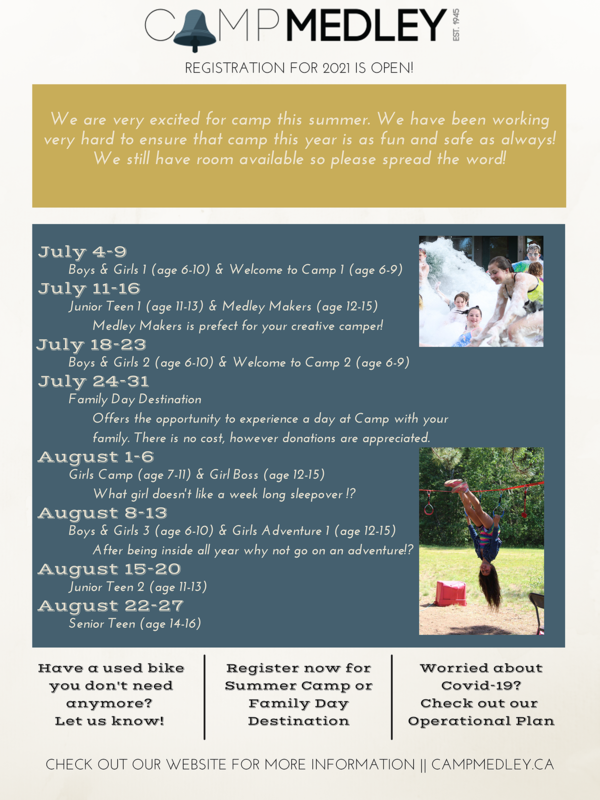 WOODWORKING GROUP: The woodworking group at St. Augustine’s is on-going most days of the week. They welcome new ideas for seasonal craft projects. Please contact Kevin Tupper for more information or if you are interested in joining.Trinity Church Columbarium the Trinity Columbarium is located inside the Germaine Street entrance at Trinity Anglican Church in Saint John, NB. This beautiful, historical church provides a place of remembrance for families wanting that connection with the church. There are various niche sizes (individual, couples, and family) available for purchase. Inquiries can be directed to the Trinity Parish office at (506) 693-8558 or email: trinsj@nb.aibn.com Please find attached a ½ page flyer with a request from Archbishop David for your help in completing our fundraising for the Diocese of Ho Mobile Clinic project.To recap the project budget:Project cost:  $268,000Grants and matching funds from various levels of Rotary Int.:  $188,460Donated by parishes, parish groups and individuals to the Diocesan Synod:  $63,540Remaining to be raised:  $16,000.Kings Landing summer servicesUnder current pandemic regulations, King’s Landing services begin this Sunday, June 13. (Incorrect information appeared in last week’s eNews.) The Rev. Canon Walter Williams will lead the first three Sundays. The rogation service will be on June 20. All are welcome.Please note that services begin at 2 p.m. this year to help everyone catch the final wagon back to the entrance.Clerics and layreaders are encouraged to sign up for a Sunday service. Click here to sign up. Contact the Rev. Canon Walter Williams for more information. As reported in last week’s eNews the project to provide a mobile medical clinic in the Diocese of Ho has received matching funding from various levels of Rotary, which means thatwe are now only $16,000 short of the target of $268,000 (with $188,800 from Rotary). It is exciting news and I want to thank everyone in the Diocese who has contributed towards this outcome, especially the Companion Diocese Committee led by Robbie Griffin from Grand Manan.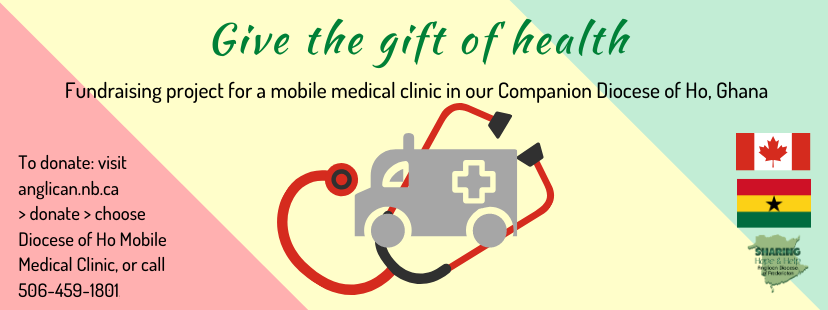 We now come to the final push, so that we can access the pledged funds and place the vehicle order with Malley Industries of Moncton. The plan is to have the clinic operating in Ghana by the end of the year. My request to individuals and vestries is that we give to get this ball over the line. Diocesan Council pledged $5,000 at its meeting on Saturday.If by God’s grace and our commitment we exceed the necessary amount that is all to the good. We will be able to provide more equipment and consumables for the clinic. The aim of the Diocese of Ho, working with partners locally and from here, is to provide medical care for people in the rural areas of the Volta Region. The vehicle will be staffed by medical students and doctors from the regional hospital. In addition, specialists will travel when necessary. It has also been agreed that a member of the clergy will accompany the clinic to provide counsel as needed.Gifts from vestries and individuals should be sent to Synod Office marked for the Ho Medical Clinic.  Donations can also be made online at nb.anglican.ca/donate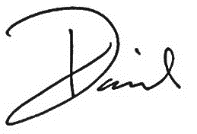 